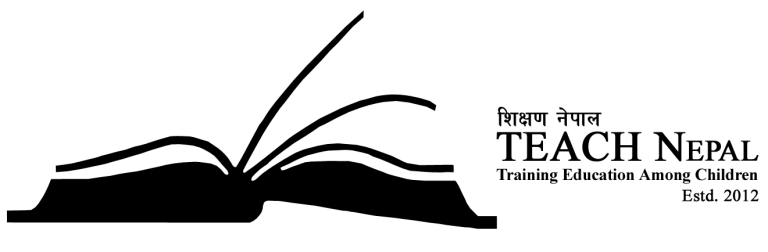 APPLICATION FORMPost Title: _____________________________Vacancy Code: _________________________Personal InformationName: ……………………………………………………………………Permanent Address: ………………………………………………………………………………………………………………………………………………………………………………….  Phone No. ……………………………………Present Address: ………………………………………………………………………………………………………..……………………………………………………………………………. Phone/ Mobile No. ………………………..Date of Birth:………………………………………. A.D.   …………………………………………………..B.S.Date of Baptism:……………………………………………………………………………………………………….…Name of the Church:…………………………………………………………………………………………………..Pastor’s Name:…………………………………………………………………………………………………………….Marital Status: Married / Unmarried (Put  mark)Number of family members: ………………………………………………………………………………………Citizenship:…………………………………………………………………………………………………………………..Academic Qualification: ………………………………………………………………………………………………Other Qualification: …………………………………………………………………………………………………….Work ExperienceIs this your first job? Yes / No (Put  mark)If No, how long were you in the last job?  _____________ Year (s) _________Month (s)List your work experience (If any)_____________________________________________________________________________________________Why did you leave your last job? (Give Reason)_________________________________________________________________________Why do you like to work at TEACH? (Give reason)_________________________________________________________________________Have you done any training in teaching/ marketing/ computer course? If yes, please explain briefly._________________________________________________________________________Reference of two personsI do hereby acknowledge that the information submitted in the application is true& reliable. I will abide by the rules & regulations of TEACH.__________________________________		           ______________________Signature of Applicant							DatePlease submit to:The ChairmanTEACH NepalP Box – 2690, Kathmandu. Nepal.Tel. No. +977-1-5532056Email: teachnepal@gmail.com